О внесении изменений в Муниципальную программу«Социальная поддержка населения Городского округа «Жатай» на 2023-2027 годы»            В соответствии с Приложением №4 Решения Окружного Совета депутатов ГО «Жатай» № 40-1 от 22 декабря 2022 г. «Об утверждении бюджета Городского округа «Жатай» на 2023 год и плановый период 2024-2025 годов»:Внести изменения в Муниципальную программу «Социальная поддержка населения Городского округа «Жатай» на 2023-2027 годы», утвержденную Постановлением Главы Окружной Администрации Городского округа «Жатай» № 59-г от 02 ноября 2022 г.:1.1.	Графу 2 строки 8 «Объем и источники финансирования, в том числе по годам реализации» паспорта программы изложить в следующей редакции:«Объем финансирования муниципальной программы составляет 35 297,0 тыс. рублей. Источниками финансирования муниципальной программы являются:    - Средства бюджета ГО «Жатай» составляют 13 339,0 тыс. рублей, в том числе по годам:2023 год   2 733,2 тыс. рублей;2024 год   2 621,7 тыс. рублей;2025год  2 645,2 тыс. рублей;2026 год  2 662,2 тыс. рублей;2027 год  2 676,7 тыс. рублей.    - Средства государственного бюджета РС (Я) составляют 21 958,0 тыс. рублей, в том числе по годам:2023 год    14 202,9 тыс. рублей;2024 год    7 755,1 тыс. рублей;2025 год    0,0 тыс. рублей;2026 год    0,0 тыс. рублей;2027 год    0,0 тыс. рублей.    - Средства федерального бюджета составляют 0,0 тыс. рублей.Объем финансирования носит прогнозный характер и подлежит уточнению в установленном порядке при формировании бюджета Городского округа «Жатай».1.3. В разделе 5 «Ресурсное обеспечение программы» цифры «42 085,7» заменить на «35 297,0»1.4. Приложение Программы – Таблица 1 «Объем финансирования муниципальной программы «Социальная поддержка населения Городского округа «Жатай» на 2023-2027 годы»» изложить в редакции, согласно приложению № 1 к данному Постановлению.1.5.Приложение № 1 «План реализации муниципальной программы «Социальная поддержка населения Городского округа «Жатай» на 2023-2027 годы»» изложить в редакции, согласно приложению №2 к данному Постановлению.2. Финансово-экономическому управлению Окружной Администрации ГО «Жатай» обеспечить финансирование программных мероприятий в пределах бюджетных ассигнований, предусмотренных на их реализацию. 3.  Настоящее Постановление вступает в силу со дня его официального опубликования. 4. Контроль над исполнением данного Постановления возложить на заместителя Главы по социальным вопросам Морозову А.А.Глава					                                                                 Е.Н. ИсаеваРеспублика Саха (Якутия)Окружная АдминистрацияГородского округа"Жатай"ПОСТАНОВЛЕНИЕ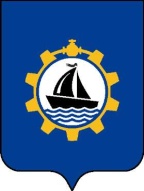 Сахаθрθспyyбyлyкэтэ"Жатай"КуораттаађыуокуругунУокуруктаађыДьаhалтатаУУРААХп. Жатай                                                                                    «20» февраля 2023 г.   № 19-Гп. Жатай                                                                                    «20» февраля 2023 г.   № 19-Гп. Жатай                                                                                    «20» февраля 2023 г.   № 19-Г                                                             Приложение № 1                                                                                                                                                                                                                                                                                               к Постановлению Главы Окружной Администрации ГО "Жатай"                                                                                                                            № 19-Г от  "20" февраля 2023 г.Таблица 1 к Программе                                                              Приложение № 1                                                                                                                                                                                                                                                                                               к Постановлению Главы Окружной Администрации ГО "Жатай"                                                                                                                            № 19-Г от  "20" февраля 2023 г.Таблица 1 к Программе                                                              Приложение № 1                                                                                                                                                                                                                                                                                               к Постановлению Главы Окружной Администрации ГО "Жатай"                                                                                                                            № 19-Г от  "20" февраля 2023 г.Таблица 1 к Программе                                                              Приложение № 1                                                                                                                                                                                                                                                                                               к Постановлению Главы Окружной Администрации ГО "Жатай"                                                                                                                            № 19-Г от  "20" февраля 2023 г.Таблица 1 к Программе                                                              Приложение № 1                                                                                                                                                                                                                                                                                               к Постановлению Главы Окружной Администрации ГО "Жатай"                                                                                                                            № 19-Г от  "20" февраля 2023 г.Таблица 1 к Программе                                                              Приложение № 1                                                                                                                                                                                                                                                                                               к Постановлению Главы Окружной Администрации ГО "Жатай"                                                                                                                            № 19-Г от  "20" февраля 2023 г.Таблица 1 к Программе Объем финансирования муниципальной программы  "Социальная поддержка населения Городского округа "Жатай" на 2023-2027 годы"Объем финансирования муниципальной программы  "Социальная поддержка населения Городского округа "Жатай" на 2023-2027 годы"Объем финансирования муниципальной программы  "Социальная поддержка населения Городского округа "Жатай" на 2023-2027 годы"Объем финансирования муниципальной программы  "Социальная поддержка населения Городского округа "Жатай" на 2023-2027 годы"Объем финансирования муниципальной программы  "Социальная поддержка населения Городского округа "Жатай" на 2023-2027 годы"Объем финансирования муниципальной программы  "Социальная поддержка населения Городского округа "Жатай" на 2023-2027 годы"Объем финансирования муниципальной программы  "Социальная поддержка населения Городского округа "Жатай" на 2023-2027 годы"(тыс. рублей)(тыс. рублей)(тыс. рублей)(тыс. рублей)Источники финансированияОбъем финансирования, всего за период 2023-2027 гг.1-ый плановый период 2023 г.2-ый плановый период 2024 г.3-ой плановый период 2025 г.4-ой плановый период 2026 г.5-ой плановый период 2027 г.Федеральный бюджет, в том числе:0,00,00,00,00,00,0- капитальные вложения- НИОКР, ПИР, ПСД- прочие расходы0,00,00,00,00,00,0Республиканский бюджет, в том числе:21 958,014 202,97 755,10,00,00,0- капитальные вложения- НИОКР, ПИР, ПСД- прочие расходы21 958,014 202,97 755,10,00,00,0Местный бюджет, в том числе:13 339,02 733,22 621,72 645,22 662,22 676,7- капитальные вложения- НИОКР, ПИР, ПСД- прочие расходы13 339,02 733,22 621,72 645,22 662,22 676,7Внебюджетные источники, в том числе:0,00,00,00,00,00,0- капитальные вложения- НИОКР, ПИР, ПСД- прочие расходы0,00,00,00,00,00,0Итого:35 297,016 936,110 376,82 645,22 662,22 676,7Приложение №2                                                                                                                                       к Постановлению Главы Окружной Администрации ГО "Жатай"№ 19-Г от «20» февраля 2023 г.Приложение  № 1 к Программе Приложение №2                                                                                                                                       к Постановлению Главы Окружной Администрации ГО "Жатай"№ 19-Г от «20» февраля 2023 г.Приложение  № 1 к Программе Приложение №2                                                                                                                                       к Постановлению Главы Окружной Администрации ГО "Жатай"№ 19-Г от «20» февраля 2023 г.Приложение  № 1 к Программе Приложение №2                                                                                                                                       к Постановлению Главы Окружной Администрации ГО "Жатай"№ 19-Г от «20» февраля 2023 г.Приложение  № 1 к Программе Приложение №2                                                                                                                                       к Постановлению Главы Окружной Администрации ГО "Жатай"№ 19-Г от «20» февраля 2023 г.Приложение  № 1 к Программе Приложение №2                                                                                                                                       к Постановлению Главы Окружной Администрации ГО "Жатай"№ 19-Г от «20» февраля 2023 г.Приложение  № 1 к Программе Приложение №2                                                                                                                                       к Постановлению Главы Окружной Администрации ГО "Жатай"№ 19-Г от «20» февраля 2023 г.Приложение  № 1 к Программе Приложение №2                                                                                                                                       к Постановлению Главы Окружной Администрации ГО "Жатай"№ 19-Г от «20» февраля 2023 г.Приложение  № 1 к Программе План реализации муниципальной программы "Социальная поддержка населения Городского округа "Жатай"                                                                        на 2023-2027 годы" План реализации муниципальной программы "Социальная поддержка населения Городского округа "Жатай"                                                                        на 2023-2027 годы" План реализации муниципальной программы "Социальная поддержка населения Городского округа "Жатай"                                                                        на 2023-2027 годы" План реализации муниципальной программы "Социальная поддержка населения Городского округа "Жатай"                                                                        на 2023-2027 годы" План реализации муниципальной программы "Социальная поддержка населения Городского округа "Жатай"                                                                        на 2023-2027 годы" План реализации муниципальной программы "Социальная поддержка населения Городского округа "Жатай"                                                                        на 2023-2027 годы" План реализации муниципальной программы "Социальная поддержка населения Городского округа "Жатай"                                                                        на 2023-2027 годы" План реализации муниципальной программы "Социальная поддержка населения Городского округа "Жатай"                                                                        на 2023-2027 годы" План реализации муниципальной программы "Социальная поддержка населения Городского округа "Жатай"                                                                        на 2023-2027 годы" План реализации муниципальной программы "Социальная поддержка населения Городского округа "Жатай"                                                                        на 2023-2027 годы" План реализации муниципальной программы "Социальная поддержка населения Городского округа "Жатай"                                                                        на 2023-2027 годы" План реализации муниципальной программы "Социальная поддержка населения Городского округа "Жатай"                                                                        на 2023-2027 годы" План реализации муниципальной программы "Социальная поддержка населения Городского округа "Жатай"                                                                        на 2023-2027 годы" План реализации муниципальной программы "Социальная поддержка населения Городского округа "Жатай"                                                                        на 2023-2027 годы" тыс. рублейНаименование мероприятийСроки реализацииВсего финансовых средствв том числе по источникам финансированияв том числе по источникам финансированияв том числе по источникам финансированияОтветственный исполнительНаименование мероприятийСроки реализацииВсего финансовых средствФедеральный бюджетБюджет РС(Я)Бюджет                             ГО "Жатай"Ответственный исполнитель1234567Муниципальная программа "Социальная поддержка населения Городского округа "Жатай" на 2023-2027 годы" Муниципальная программа "Социальная поддержка населения Городского округа "Жатай" на 2023-2027 годы" Муниципальная программа "Социальная поддержка населения Городского округа "Жатай" на 2023-2027 годы" Муниципальная программа "Социальная поддержка населения Городского округа "Жатай" на 2023-2027 годы" Муниципальная программа "Социальная поддержка населения Городского округа "Жатай" на 2023-2027 годы" Муниципальная программа "Социальная поддержка населения Городского округа "Жатай" на 2023-2027 годы" Муниципальная программа "Социальная поддержка населения Городского округа "Жатай" на 2023-2027 годы" Цель муниципальной программы: Повышение доступности социального обслуживания населения; создание условий для роста благосостояния граждан - получателей мер социальной поддержки, проживающих на территории Городского округа «Жатай»;2023-2027 гг.35 297,00,021 958,013 339,0Специалист по социальной политике, Специалист по опеке и попечительству, Отдел Образования Городского округа "Жатай"1-й плановый год202316 936,10,014 202,92 733,2Специалист по социальной политике, Специалист по опеке и попечительству, Отдел Образования Городского округа "Жатай"2-й плановый год202410 376,80,07 755,12 621,7Специалист по социальной политике, Специалист по опеке и попечительству, Отдел Образования Городского округа "Жатай"3-й плановый год20252 645,20,00,02 645,2Специалист по социальной политике, Специалист по опеке и попечительству, Отдел Образования Городского округа "Жатай"4-й плановый год20262 662,20,00,02 662,2Специалист по социальной политике, Специалист по опеке и попечительству, Отдел Образования Городского округа "Жатай"5-й плановый год20272 676,70,00,02 676,7Специалист по социальной политике, Специалист по опеке и попечительству, Отдел Образования Городского округа "Жатай"                                                      Задача 1. Поддержка и стимулирование жизненной активности пожилых людей.                                                      Задача 1. Поддержка и стимулирование жизненной активности пожилых людей.                                                      Задача 1. Поддержка и стимулирование жизненной активности пожилых людей.                                                      Задача 1. Поддержка и стимулирование жизненной активности пожилых людей.                                                      Задача 1. Поддержка и стимулирование жизненной активности пожилых людей.                                                      Задача 1. Поддержка и стимулирование жизненной активности пожилых людей.                                                      Задача 1. Поддержка и стимулирование жизненной активности пожилых людей.Задача 1. Поддержка и стимулирование жизненной активности пожилых людей.2023-2027Специалист по социальной политике Окружной Администрации Городского округа "Жатай"1-й плановый год20231 603,20,00,01 603,2Специалист по социальной политике Окружной Администрации Городского округа "Жатай"2-й плановый год20241 641,70,00,01 641,7Специалист по социальной политике Окружной Администрации Городского округа "Жатай"3-й плановый год20251 655,20,00,01 655,2Специалист по социальной политике Окружной Администрации Городского округа "Жатай"4-й плановый год20261 662,20,00,01 662,2Специалист по социальной политике Окружной Администрации Городского округа "Жатай"5-й плановый год20271 666,70,00,01 666,7Специалист по социальной политике Окружной Администрации Городского округа "Жатай"Итого8229,00,00,08229,0Специалист по социальной политике Окружной Администрации Городского округа "Жатай" Мероприятие 1.1.                                                               Единовременные выплаты:                                                -ветеранам  тыла  и вдовам участников ВОВ на   9 мая                                                             -  ветеранам тыла и вдовам участников ВОВ, которым исполняется 90, 95, 100 лет;                                                           -Гражданам, награжденным Почетной грамотой Городского округа "Жатай";                                                    -Почетным гражданам Городского округа "Жатай";                                           2023-2027Специалист по социальной политики Окружной Администрации Городского округа "Жатай"1-й плановый год2023116,0116,0Специалист по социальной политики Окружной Администрации Городского округа "Жатай"2-й плановый год2024134,0134,0Специалист по социальной политики Окружной Администрации Городского округа "Жатай"3-й плановый год2025137,0137,0Специалист по социальной политики Окружной Администрации Городского округа "Жатай"4-й плановый год2026134,0134,0Специалист по социальной политики Окружной Администрации Городского округа "Жатай"5-й плановый год2027128,0128,0Специалист по социальной политики Окружной Администрации Городского округа "Жатай"Итого649,00,00,0649,0Специалист по социальной политики Окружной Администрации Городского округа "Жатай" Мероприятие 1.2.                                                           -Денежные выплаты Почетным Гражданам Городского округа "Жатай"  2023-2027Специалист по социальной политике Окружной Администрации Городского округа "Жатай"1-й плановый год2023110,0110,0Специалист по социальной политике Окружной Администрации Городского округа "Жатай"2-й плановый год2024130,0130,0Специалист по социальной политике Окружной Администрации Городского округа "Жатай"3-й плановый год2025140,0140,0Специалист по социальной политике Окружной Администрации Городского округа "Жатай"4-й плановый год2026150,0150,0Специалист по социальной политике Окружной Администрации Городского округа "Жатай"5-й плановый год2027160,0160,0Специалист по социальной политике Окружной Администрации Городского округа "Жатай"Итого690,00,00,0690,0Специалист по социальной политике Окружной Администрации Городского округа "Жатай"  Мероприятие 1.3.                                                            -Оплата мероприятий, проводимых  для ветеранов тыла, вдов участников ВОВ и пожилых людей2023-2027Специалист по социальной политике Окружной Администрации Городского округа "Жатай"1-й плановый год202394,094,0Специалист по социальной политике Окружной Администрации Городского округа "Жатай"2-й плановый год202494,594,5Специалист по социальной политике Окружной Администрации Городского округа "Жатай"3-й плановый год202595,095,0Специалист по социальной политике Окружной Администрации Городского округа "Жатай"4-й плановый год202695,095,0Специалист по социальной политике Окружной Администрации Городского округа "Жатай"5-й плановый год202795,595,5Специалист по социальной политике Окружной Администрации Городского округа "Жатай"Итого474,00,00,0474,0Специалист по социальной политике Окружной Администрации Городского округа "Жатай" Мероприятие 1.4.                                                                       -Доплата к трудовым пенсиям муниципальным служащим по выслуге лет;2023-2027Финансово-экономическое управление Окружной Администрации Городского округа "Жатай"1-й плановый год20231273,21273,2Финансово-экономическое управление Окружной Администрации Городского округа "Жатай"2-й плановый год20241273,21273,2Финансово-экономическое управление Окружной Администрации Городского округа "Жатай"3-й плановый год20251273,21273,2Финансово-экономическое управление Окружной Администрации Городского округа "Жатай"4-й плановый год20261273,21273,2Финансово-экономическое управление Окружной Администрации Городского округа "Жатай"5-й плановый год20271273,21273,2Финансово-экономическое управление Окружной Администрации Городского округа "Жатай"Итого6366,00,00,06366,0Финансово-экономическое управление Окружной Администрации Городского округа "Жатай"Мероприятие 1.5.  - Обеспечение деятельности центра активного долголетия ГО "Жатай"2023-2027Специалист по социальной политике Окружной Администрации Городского округа "Жатай"1-й плановый год202310,010,0Специалист по социальной политике Окружной Администрации Городского округа "Жатай"2-й плановый год202410,010,0Специалист по социальной политике Окружной Администрации Городского округа "Жатай"3-й плановый год202510,010,0Специалист по социальной политике Окружной Администрации Городского округа "Жатай"4-й плановый год202610,010,0Специалист по социальной политике Окружной Администрации Городского округа "Жатай"5-й плановый год202710,010,0Специалист по социальной политике Окружной Администрации Городского округа "Жатай"Итого  50,050,0Специалист по социальной политике Окружной Администрации Городского округа "Жатай"Задача 2. Поддержка социально незащищенной категории населения Городского округа "Жатай"Задача 2. Поддержка социально незащищенной категории населения Городского округа "Жатай"Задача 2. Поддержка социально незащищенной категории населения Городского округа "Жатай"Задача 2. Поддержка социально незащищенной категории населения Городского округа "Жатай"Задача 2. Поддержка социально незащищенной категории населения Городского округа "Жатай"Задача 2. Поддержка социально незащищенной категории населения Городского округа "Жатай"Задача 2. Поддержка социально незащищенной категории населения Городского округа "Жатай"Задача 2. Поддержка социально незащищенной категории населения Городского округа "Жатай"2023-2027Специалист по социальной политике Окружной Администрации Городского округа "Жатай"1-й плановый год2023271,80,0106,8165,0Специалист по социальной политике Окружной Администрации Городского округа "Жатай"2-й плановый год2024271,80,0106,8165,0Специалист по социальной политике Окружной Администрации Городского округа "Жатай"3-й плановый год2025175,00,00,0175,0Специалист по социальной политике Окружной Администрации Городского округа "Жатай"4-й плановый год2026185,00,00,0185,0Специалист по социальной политике Окружной Администрации Городского округа "Жатай"5-й плановый год2027195,00,00,0195,0Специалист по социальной политике Окружной Администрации Городского округа "Жатай"Итого1098,60,0213,6885,0Специалист по социальной политике Окружной Администрации Городского округа "Жатай"Мероприятие 2.1.                                                -Оказание единовременной материальной помощи гражданам, оказавшимся в трудной жизненной ситуации;Специалист по социальной политике Окружной Администрации Городского округа "Жатай"1-й плановый год202325,025,0Специалист по социальной политике Окружной Администрации Городского округа "Жатай"2-й плановый год202425,025,0Специалист по социальной политике Окружной Администрации Городского округа "Жатай"3-й плановый год202525,025,0Специалист по социальной политике Окружной Администрации Городского округа "Жатай"4-й плановый год202625,025,0Специалист по социальной политике Окружной Администрации Городского округа "Жатай"5-й плановый год202725,025,0Специалист по социальной политике Окружной Администрации Городского округа "Жатай"Итого125,00,00,0125,0Специалист по социальной политике Окружной Администрации Городского округа "Жатай"Мероприятие 2.2.
-приобретение новогодних подарков детям-инвалидам, детям  из семей, находящихся  в ТЖС, детям находящимся под опекой. 2023-2027Специалист по социальной политике Окружной Администрации Городского округа "Жатай"1-й плановый год202365,065,0Специалист по социальной политике Окружной Администрации Городского округа "Жатай"2-й плановый год202455,055,0Специалист по социальной политике Окружной Администрации Городского округа "Жатай"3-й плановый год202555,055,0Специалист по социальной политике Окружной Администрации Городского округа "Жатай"4-й плановый год202655,055,0Специалист по социальной политике Окружной Администрации Городского округа "Жатай"5-й плановый год202755,055,0Специалист по социальной политике Окружной Администрации Городского округа "Жатай"Итого285,00,00,0285,0Специалист по социальной политике Окружной Администрации Городского округа "Жатай" Мероприятие 2.3.
-оказание материальной помощи выпускникам 9х и 11х классов из малообеспеченных семей;2023-2027 Отдел Образования Окружная Администрации Городского округа "Жатай"1-й плановый год202335,035,0 Отдел Образования Окружная Администрации Городского округа "Жатай"2-й плановый год202445,045,0 Отдел Образования Окружная Администрации Городского округа "Жатай"3-й плановый год202555,055,0 Отдел Образования Окружная Администрации Городского округа "Жатай"4-й плановый год202665,065,0 Отдел Образования Окружная Администрации Городского округа "Жатай"5-й плановый год202775,075,0 Отдел Образования Окружная Администрации Городского округа "Жатай"Итого275,00,00,0275,0 Отдел Образования Окружная Администрации Городского округа "Жатай" Мероприятие 2.4.                                                                   -Оплата ритуальных услуг на погребение  вдов участников ВОВ, одиноко проживающих ветеранов тыла, инвалидов, лиц без определенного места жительства и одиноко проживающих граждан ГО "Жатай"2023-2027Специалист по социальной политике Окружной Администрации Городского округа "Жатай"1-й плановый год202340,040,0Специалист по социальной политике Окружной Администрации Городского округа "Жатай"2-й плановый год202440,040,0Специалист по социальной политике Окружной Администрации Городского округа "Жатай"3-й плановый год202540,040,0Специалист по социальной политике Окружной Администрации Городского округа "Жатай"4-й плановый год202640,040,0Специалист по социальной политике Окружной Администрации Городского округа "Жатай"5-й плановый год202740,040,0Специалист по социальной политике Окружной Администрации Городского округа "Жатай"Итого200,00,00,0200,0Специалист по социальной политике Окружной Администрации Городского округа "Жатай" Мероприятие 2.5.
-выполнение отдельных полномочий     по опеке и попечительству, в отношении лиц, признанных судом недееспособными или ограниченно недееспособными;2023-2027Специалист по социальной политике Окружной Администрации Городского округа "Жатай"1-й плановый год2023106,8106,80,0Специалист по социальной политике Окружной Администрации Городского округа "Жатай"2-й плановый год2024106,8106,80,0Специалист по социальной политике Окружной Администрации Городского округа "Жатай"3-й плановый год20250,00,00,0Специалист по социальной политике Окружной Администрации Городского округа "Жатай"4-й плановый год20260,00,00,0Специалист по социальной политике Окружной Администрации Городского округа "Жатай"5-й плановый год20270,00,00,0Специалист по социальной политике Окружной Администрации Городского округа "Жатай"Итого213,60,0213,60,0Специалист по социальной политике Окружной Администрации Городского округа "Жатай"Задача 3. Защита законных прав и интересов детей-сирот и детей, оставшихся без попечения родителей.Задача 3. Защита законных прав и интересов детей-сирот и детей, оставшихся без попечения родителей.Задача 3. Защита законных прав и интересов детей-сирот и детей, оставшихся без попечения родителей.Задача 3. Защита законных прав и интересов детей-сирот и детей, оставшихся без попечения родителей.Задача 3. Защита законных прав и интересов детей-сирот и детей, оставшихся без попечения родителей.Задача 3. Защита законных прав и интересов детей-сирот и детей, оставшихся без попечения родителей.Задача 3. Защита законных прав и интересов детей-сирот и детей, оставшихся без попечения родителей.Задача 3.  Защита законных прав и интересов детей-сирот и детей, оставшихся без попечения родителей2023-2027Специалист по опеке и попечительству Окружной Администрации Городского округа "Жатай"1-й плановый год202313 246,400,0013 236,4010,00Специалист по опеке и попечительству Окружной Администрации Городского округа "Жатай"2-й плановый год20246 798,600,006 788,6010,00Специалист по опеке и попечительству Окружной Администрации Городского округа "Жатай"3-й плановый год202510,000,000,0010,00Специалист по опеке и попечительству Окружной Администрации Городского округа "Жатай"4-й плановый год202610,000,000,0010,00Специалист по опеке и попечительству Окружной Администрации Городского округа "Жатай"5-й плановый год202710,000,000,0010,00Специалист по опеке и попечительству Окружной Администрации Городского округа "Жатай"Итого:20 075,000,0020 025,0050,00Специалист по опеке и попечительству Окружной Администрации Городского округа "Жатай" Мероприятие 3.1.                                                        - Обеспечение детей-сирот и детей, оставшихся без попечения родителей жилыми помещениями2023-2027Специалист по опеке и попечительству Окружной Администрации Городского округа "Жатай"1-й плановый год20233383,63 383,60Специалист по опеке и попечительству Окружной Администрации Городского округа "Жатай"2-й плановый год20240,00,00Специалист по опеке и попечительству Окружной Администрации Городского округа "Жатай"3-й плановый год20250,00,00Специалист по опеке и попечительству Окружной Администрации Городского округа "Жатай"4-й плановый год20260,00,00Специалист по опеке и попечительству Окружной Администрации Городского округа "Жатай"5-й плановый год20270,00,00Специалист по опеке и попечительству Окружной Администрации Городского округа "Жатай"Итого:3 383,600,003 383,600,00Специалист по опеке и попечительству Окружной Администрации Городского округа "Жатай" Мероприятие 3.2.                                                    - приобретение памятных подарков для лиц, для лиц из числа детей-сирот и детей, оставшихся без попечения родителей, получающих жилое помещение в текущем финансовом году2023-2027Специалист по опеке и попечительству Окружной Администрации Городского округа "Жатай"1-й плановый год202310,010,00Специалист по опеке и попечительству Окружной Администрации Городского округа "Жатай"2-й плановый год202410,010,00Специалист по опеке и попечительству Окружной Администрации Городского округа "Жатай"3-й плановый год202510,010,00Специалист по опеке и попечительству Окружной Администрации Городского округа "Жатай"4-й плановый год202610,010,00Специалист по опеке и попечительству Окружной Администрации Городского округа "Жатай"5-й плановый год202710,010,00Специалист по опеке и попечительству Окружной Администрации Городского округа "Жатай"Итого:50,000,0050,00Специалист по опеке и попечительству Окружной Администрации Городского округа "Жатай" Мероприятие 3.3.                                                      - Обеспечение семейных форм устройства детей-сирот и детей, оставшихся без попечения родителей (дополнительное единовременное пособие)2023-2027Специалист по опеке и попечительству Окружной Администрации Городского округа "Жатай"1-й плановый год2023250,0250,00Специалист по опеке и попечительству Окружной Администрации Городского округа "Жатай"2-й плановый год20240,00,00Специалист по опеке и попечительству Окружной Администрации Городского округа "Жатай"3-й плановый год20250,00,00Специалист по опеке и попечительству Окружной Администрации Городского округа "Жатай"4-й плановый год20260,00,00Специалист по опеке и попечительству Окружной Администрации Городского округа "Жатай"5-й плановый год20270,00,00Специалист по опеке и попечительству Окружной Администрации Городского округа "Жатай"Итого:250,000,00250,000,00Специалист по опеке и попечительству Окружной Администрации Городского округа "Жатай" Мероприятие 3.4.                                                      - Бесплатный проезд детей-сирот и детей, оставшихся без попечения родителей, обучающихся в муниципальных образовательных учреждениях.2023-2027Специалист по опеке и попечительству Окружной Администрации Городского округа "Жатай"1-й плановый год2023100,0100,00Специалист по опеке и попечительству Окружной Администрации Городского округа "Жатай"2-й плановый год20240,00,00Специалист по опеке и попечительству Окружной Администрации Городского округа "Жатай"3-й плановый год20250,00,00Специалист по опеке и попечительству Окружной Администрации Городского округа "Жатай"4-й плановый год20260,00,00Специалист по опеке и попечительству Окружной Администрации Городского округа "Жатай"5-й плановый год20270,00,00Специалист по опеке и попечительству Окружной Администрации Городского округа "Жатай"Итого:100,000,00100,000,00Специалист по опеке и попечительству Окружной Администрации Городского округа "Жатай" Мероприятие 3.5.                                                      - Санаторно-курортное лечение, летний труд и отдых детей-сирот и детей, оставшихся без попечения родителей.2023-2027Специалист по опеке и попечительству Окружной Администрации Городского округа "Жатай"1-й плановый год2023600,0600,00Специалист по опеке и попечительству Окружной Администрации Городского округа "Жатай"2-й плановый год20240,00,00Специалист по опеке и попечительству Окружной Администрации Городского округа "Жатай"3-й плановый год20250,00,00Специалист по опеке и попечительству Окружной Администрации Городского округа "Жатай"4-й плановый год20260,00,00Специалист по опеке и попечительству Окружной Администрации Городского округа "Жатай"5-й плановый год20270,00,00Специалист по опеке и попечительству Окружной Администрации Городского округа "Жатай"Итого:600,000,00600,000,00Специалист по опеке и попечительству Окружной Администрации Городского округа "Жатай" Мероприятие 3.6.                                                      - Обеспечение семейных форм устройства детей-сирот и детей, оставшихся без попечения родителей2023-2027Специалист по опеке и попечительству Окружной Администрации Городского округа "Жатай"1-й плановый год20237752,87 752,80Специалист по опеке и попечительству Окружной Администрации Городского округа "Жатай"2-й плановый год20246200,06 200,00Специалист по опеке и попечительству Окружной Администрации Городского округа "Жатай"3-й плановый год20250,00,00Специалист по опеке и попечительству Окружной Администрации Городского округа "Жатай"4-й плановый год20260,00,00Специалист по опеке и попечительству Окружной Администрации Городского округа "Жатай"5-й плановый год20270,00,00Специалист по опеке и попечительству Окружной Администрации Городского округа "Жатай"Итого:13 952,800,0013 952,800,00Специалист по опеке и попечительству Окружной Администрации Городского округа "Жатай" Мероприятие 3.7.                                                      - Выплата вознаграждения приемным родителям (опекунам, патронатным воспитателям)2023-2027Специалист по опеке и попечительству Окружной Администрации Городского округа "Жатай"1-й плановый год20231150,01 150,00Специалист по опеке и попечительству Окружной Администрации Городского округа "Жатай"2-й плановый год2024588,6588,60Специалист по опеке и попечительству Окружной Администрации Городского округа "Жатай"3-й плановый год20250,00,00Специалист по опеке и попечительству Окружной Администрации Городского округа "Жатай"4-й плановый год20260,00,00Специалист по опеке и попечительству Окружной Администрации Городского округа "Жатай"5-й плановый год20270,00,00Специалист по опеке и попечительству Окружной Администрации Городского округа "Жатай"Итого:1 738,600,001 738,600,00Специалист по опеке и попечительству Окружной Администрации Городского округа "Жатай" Мероприятие 3.8.                                                      - Выплата вознаграждения патронатным воспитателям2023-2027Специалист по опеке и попечительству Окружной Администрации Городского округа "Жатай"1-й плановый год20230,00,00Специалист по опеке и попечительству Окружной Администрации Городского округа "Жатай"2-й плановый год20240,00,00Специалист по опеке и попечительству Окружной Администрации Городского округа "Жатай"3-й плановый год20250,00,00Специалист по опеке и попечительству Окружной Администрации Городского округа "Жатай"4-й плановый год20260,00,00Специалист по опеке и попечительству Окружной Администрации Городского округа "Жатай"5-й плановый год20270,00,00Специалист по опеке и попечительству Окружной Администрации Городского округа "Жатай"Итого:0,000,000,000,00Специалист по опеке и попечительству Окружной Администрации Городского округа "Жатай"Задача 4. Управление программойЗадача 4. Управление программойЗадача 4. Управление программойЗадача 4. Управление программойЗадача 4. Управление программойЗадача 4. Управление программойЗадача 4. Управление программойЗадача 4. Управление программой2023-2027Специалист по опеке и попечительству Окружной Администрации Городского округа "Жатай"1-й плановый год20231 614,700,00859,70755,00Специалист по опеке и попечительству Окружной Администрации Городского округа "Жатай"2-й плановый год20241 664,700,00859,70805,00Специалист по опеке и попечительству Окружной Администрации Городского округа "Жатай"3-й плановый год2025805,000,000,00805,00Специалист по опеке и попечительству Окружной Администрации Городского округа "Жатай"4-й плановый год2026805,000,000,00805,00Специалист по опеке и попечительству Окружной Администрации Городского округа "Жатай"5-й плановый год2027805,000,000,00805,00Специалист по опеке и попечительству Окружной Администрации Городского округа "Жатай"Итого:5 694,400,001 719,403 975,00Специалист по опеке и попечительству Окружной Администрации Городского округа "Жатай"Мероприятие 4.1.                                                    Содержание специалиста по социальной политике2023-2027Финансово-экономическое управление Окружной Администрации Городского округа "Жатай"1-й плановый год2023755,0755,0Финансово-экономическое управление Окружной Администрации Городского округа "Жатай"2-й плановый год2024805,0805,0Финансово-экономическое управление Окружной Администрации Городского округа "Жатай"3-й плановый год2025805,0805,0Финансово-экономическое управление Окружной Администрации Городского округа "Жатай"4-й плановый год2026805,0805,0Финансово-экономическое управление Окружной Администрации Городского округа "Жатай"5-й плановый год2027805,0805,0Финансово-экономическое управление Окружной Администрации Городского округа "Жатай"Итого3975,00,00,03975,0Финансово-экономическое управление Окружной Администрации Городского округа "Жатай" Мероприятие 4.2.                                                      -  Руководство и управление в сфере установленной функции (расходы на выплаты персоналу в целях обеспечения выполнения функций  муниципальными органами (ставка специалиста по опеке и попечительству)2023-2027Финансово-экономическое управление Окружной Администрации Городского округа "Жатай"1-й плановый год2023859,7859,70Финансово-экономическое управление Окружной Администрации Городского округа "Жатай"2-й плановый год2024859,7859,70Финансово-экономическое управление Окружной Администрации Городского округа "Жатай"3-й плановый год20250,00,00Финансово-экономическое управление Окружной Администрации Городского округа "Жатай"4-й плановый год20260,00,00Финансово-экономическое управление Окружной Администрации Городского округа "Жатай"5-й плановый год20270,00,00Финансово-экономическое управление Окружной Администрации Городского округа "Жатай"Итого:1 719,400,001 719,400,00Финансово-экономическое управление Окружной Администрации Городского округа "Жатай"Задача 5. Поддержка семей мобилизованных военнослужащихЗадача 5. Поддержка семей мобилизованных военнослужащихЗадача 5. Поддержка семей мобилизованных военнослужащихЗадача 5. Поддержка семей мобилизованных военнослужащихЗадача 5. Поддержка семей мобилизованных военнослужащихЗадача 5. Поддержка семей мобилизованных военнослужащихЗадача 5. Поддержка семей мобилизованных военнослужащихМероприятие 5.1.                                                    Предоставление единовоременной материальной помощи семьям мобилизованных военнослужащих2023-2027Финансово-экономическое управление Окружной Администрации Городского округа "Жатай"1-й плановый год2023200,0200,0Финансово-экономическое управление Окружной Администрации Городского округа "Жатай"2-й плановый год20240,00,0Финансово-экономическое управление Окружной Администрации Городского округа "Жатай"3-й плановый год20250,00,0Финансово-экономическое управление Окружной Администрации Городского округа "Жатай"4-й плановый год20260,00,0Финансово-экономическое управление Окружной Администрации Городского округа "Жатай"5-й плановый год20270,00,0Финансово-экономическое управление Окружной Администрации Городского округа "Жатай"Итого200,00,00,0200,0Финансово-экономическое управление Окружной Администрации Городского округа "Жатай"